ГКУ «ВЕРХНЕСАЛДИНСКИЙ ЦЗ»  СОВМЕСТНО С ПАО «КОРПОРАЦИЯ ВСМПО-АВИСМА»  ОБЪЯВЛЯЕТ НАБОР БЕЗРАБОТНЫХ ГРАЖДАН В ГРУППУ  ОБУЧЕНИЯ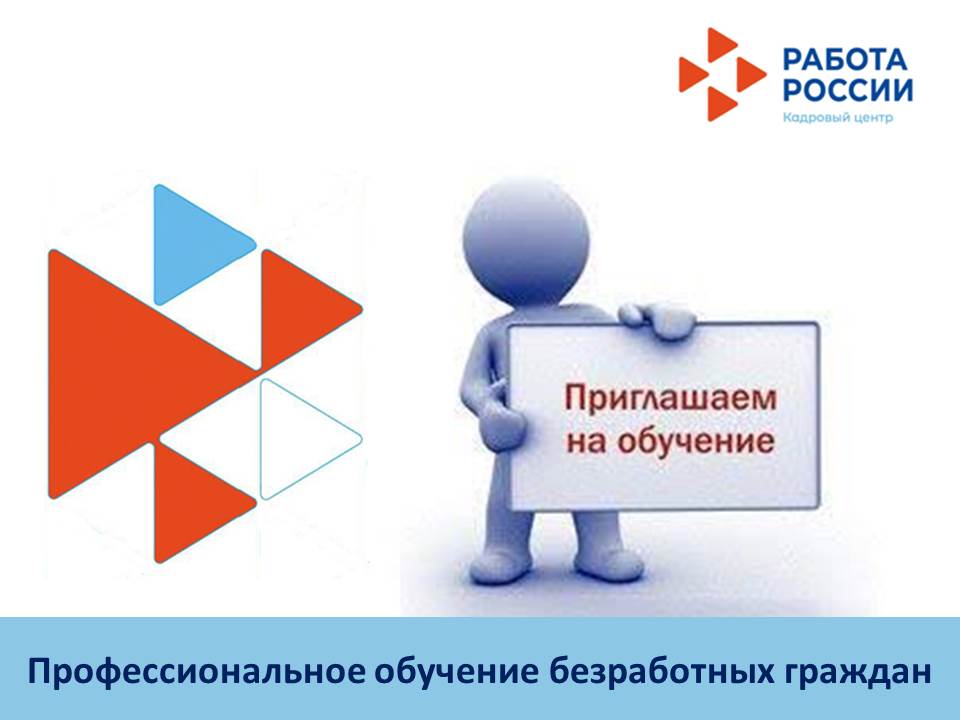 ГКУ «Верхнесалдинский ЦЗ» совместно с ПАО «Корпорация ВСМПО-АВИСМА» объявляет набор на обучение в группу «Электрогазосварщик» за счет средств Службы занятости населения Свердловской области в I квартале 2022 года.ЭЛЕКТРОГАЗОСВАРЩИКНачало обучения – февраль - март 2022 г.Обучение в очной форме в г.Верхняя Салда. Слушателям выплачивается пособие по безработице в период обучения в соответствии с  действующим законодательством РФ.По всем вопросам обращайтесь в центр занятости:Адрес: Верхняя Салда, ул. Пролетарская, 2, кабинет № 6Телефон: 8 (34345) 5-55-96.